STATUETKA  STRZELECKA KARABINEK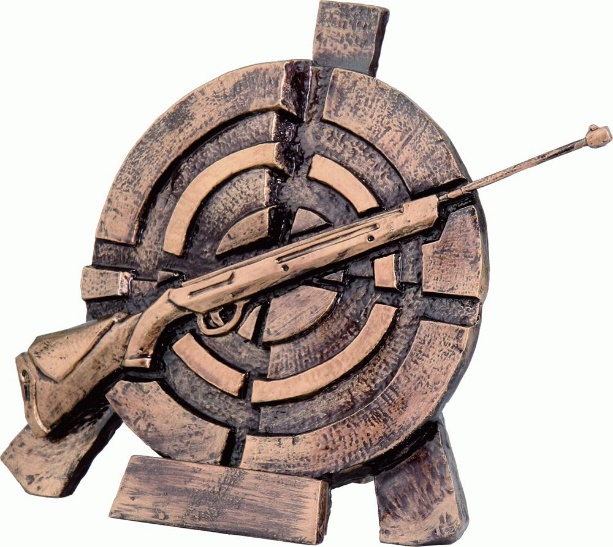 Figurka odlewana, wykonana z wysokiej jakości komponentów. Trofeum w kolorze srebrnym przedstawia strzelbę. Znakomite do uhonorowania osoby zajmującej się sportami strzeleckimi. Na statuetce można umieścić aluminiową tabliczkę z dedykacją o dowolnej treści. Można dodać nazwę klubu, nazwę zespół uczy logo firmy.STATUETKA  STRZELECKA PISTOLET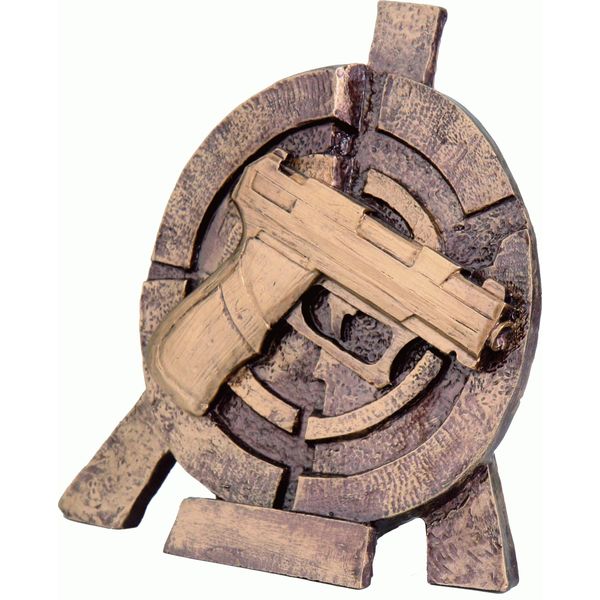 Figurka odlewana, wykonana z wysokiej jakości komponentów. Trofeum w kolorze srebrnym przedstawia strzelbę. Znakomite do uhonorowania osoby zajmującej się sportami strzeleckimi. Na statuetce można umieścić aluminiową tabliczkę z dedykacją o dowolnej treści. Można dodać nazwę klubu, nazwę zespół uczy logo firmy.STATUETKA  STRZELECKA – STRZELEC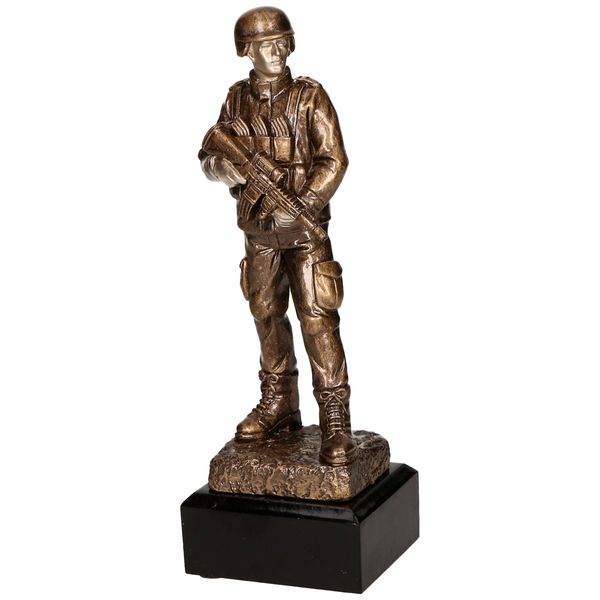 Statuetka została wykonana z wysokiej jakości żywicy epoksydowej z dodatkiem wypełniaczy mineralnych. Puchar metalowy z marmurową podstawą:   wysokość  54 cm z pokrywką ze statuetką strzelca , średnica kielicha 200 mm, (wysokość pucharu określa się bez pokrywki), kolor złoty, kolor srebrny;Puchar metalowy z marmurową podstawą : wysokość 45 cm z pokrywką ze statuetką strzelca,  średnica kielicha 160 mm, (wysokość pucharu określa się bez pokrywki)  kolor złoty, kolor srebrny;Puchar metalowy z marmurowa podstawą :  wysokość 35 cm z pokrywką ze statuetką strzelca ,średnica kielicha 120 mm,  (kolor złoty, kolor srebrny, (wysokość pucharu określa się bez pokrywki);Puchar metalowy z marmurową podstawą:   wysokość 35,2 cm z , średnica kielicha 180 mm- (kolor złoty, kolor srebrny);Puchar metalowy z marmurową podstawą:   wysokość 33,5 cm z , średnica kielicha 180 mm (kolor złoty, kolor srebrny);Puchar metalowy z marmurową podstawą:   wysokość 30,5 cm , średnica kielicha 180 mm  (kolor złoty, kolor srebrny);